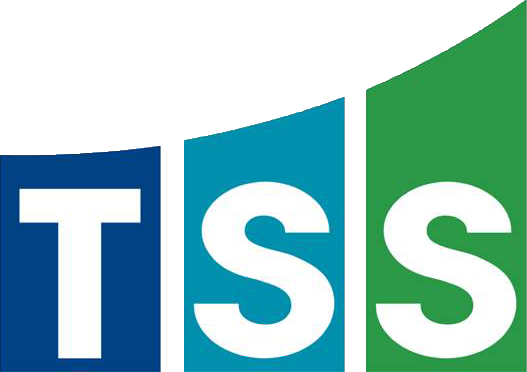 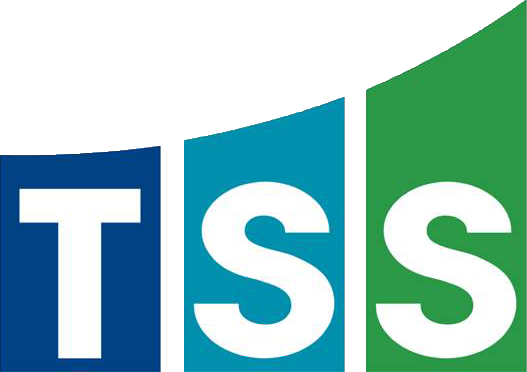 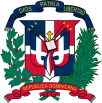 nombre del oferente:        ………………nombre y apellido…………………………………… en calidad de ……………………………………………….., debidamente autorizado para actuar en nombre y representación de (poner aquí nombre del Oferente y sello de la compañía, si procede)Firma ___________________________________……../……../……….… fecha      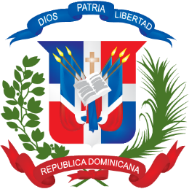 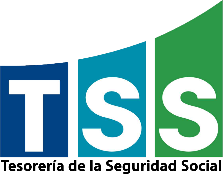 [El Oferente deberá completar este formulario de acuerdo con las instrucciones siguientes. No se aceptará ninguna alteración a este formulario ni se aceptarán sustitutos.]Fecha: _______________________________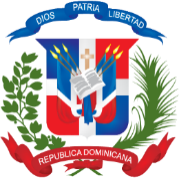 SeñoresTESORERIA DE LA SEGURIDAD SOCIALNosotros, los suscritos, declaramos que:Hemos examinado y no tenemos reservas a los Pliegos de Condiciones para la Licitación de referencia, incluyendo las siguientes enmiendas/ adendas realizadas a los mismos: ____________________________________________________________________________________________________________________________________________________________________________________________________________________________________________________________________________________ De conformidad con los Pliegos de Condiciones y según el plan de entrega especificado en el Programa de Suministros/ Cronograma de Ejecución, nos comprometemos a suministrar los siguientes bienes y servicios conexos, o ejecutar los siguientes servicios u Obras:_________________________________________________________________________________________________________________________________________________________________________________________________________________________________________________________________________________________________________________________________________________________Si nuestra oferta es aceptada, nos comprometemos a obtener una garantía de fiel cumplimiento del Contrato, de conformidad con los Pliegos de Condiciones de la Licitación, por el importe del CUATRO POR CIENTO (4%) del monto total de la adjudicación, para asegurar el fiel cumplimiento del Contrato.Para esta licitación no somos partícipes en calidad de Oferentes en más de una Oferta, excepto en el caso de ofertas alternativas, de conformidad con los Pliegos de Condiciones de la Licitación. Nuestra firma, sus afiliadas o subsidiarias, incluyendo cualquier subcontratista o proveedor de cualquier parte del Contrato, no han sido declarados inelegibles por el Comprador para presentar ofertas. Entendemos que esta Oferta, junto con su aceptación por escrito que se encuentra incluida en la notificación de adjudicación, constituirán una obligación contractual, hasta la preparación y ejecución del Contrato formal.Entendemos que el Comprador no está obligado a aceptar la Oferta evaluada como la más baja ni ninguna otra de las Ofertas que reciba. (Nombre y apellido) __________________________________________________en calidad de ____________________________________ debidamente autorizado para actuar en nombre y representación de (poner aquí nombre del Oferente).Firma ____________________________________Sello(Persona o personas autorizadas a firmar en nombre del Oferente)TESORERÍA DE LA SEGURIDAD SOCIALFORMULARIO CUMPLIMIENTO REQUISITOS TÉCNICOSPROCESO TSS-DAF-CM-2021-0050Por este medio hacemos constar que el servicio ofrecido en nuestra oferta técnica incluye todos los requisitos mínimos imprescindibles marcados a continuaciónEstos requisitos deben encontrarse indicados y detallados en la propuesta técnica. El no estar claramente indicados o no incluir alguno de los requisitos mínimos imprescindibles implica la no calificación de la propuesta para apertura ofertas económicas.Empresa ___________________________________________Nombre representante _________________________________Firma _____________________________________________TESORERÍA DE LA SEGURIDAD SOCIAL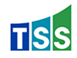 DOCUMENTO DE RECEPCIÓN Y LECTURA DEL CÓDIGO DE ÉTICADeclaramos que hemos recibido de la Tesorería de la Seguridad Social a través de su portal www.tss.gob.do, el Código de Ética CEP-TSS-052021 correspondiente a su quinta versión del mes de mayo 2021.Que hemos leído y entendido las condiciones establecidas en las secciones del Código de Ética, especialmente aquellas aplicables a los proveedores y contratistas.Que el referido Código de Ética será hecho de conocimiento al personal de esta empresa, de manera especial a aquellos que tendrán relaciones directas con la Tesorería de la Seguridad Social.En Santo Domingo, Distrito Nacional, a los                                     (     ) días del mes de      _____________                         del año dos mil Veintiuno (2021).Notas:El Código de Ética de la Tesorería de la Seguridad Social está disponible en la parte destinada a Compras y Contrataciones de la Sección de Transparencia en el portal www.tss.gob.do.El presente documento debe estar firmado por el presidente o representante legal de la empresa.ItemDescripción del Bien, Servicio u ObraUnidad demedidaACantidadBPrecio UnitarioCITBISDUnitario Final(B +C)EPrecio Total Final(A*D)1Papel bond 8 ½ X 11, calidad Premium, alta blancuraResma2Post it mediano 2” x 3” Unidad3Post it grande 3”x 5” Unidad4Libro banco 12 columnas 56-812Unidad5Sobre manilla 9x12Unidad6Papel bond 8 ½ X 14, calidad Premium, alta blancuraResma7Papel bond 11 ½ x 17Resma8Talonario caja chica SantiagoTalonario9Talonario de recibo de ingresoTalonario10Talonario Acta verificación de infracción 8 ½ x 14Talonario11Talonario Acta de comprobación 8 ½ x 14Talonario12CD en blanco con CartulaUnidadVALOR TOTAL DE LA OFERTA (Sumatoria Precio Total final): ……………………………………………………………… RD$Valor total de la oferta en letras:……………………………………………………………………………………………………………………………………VALOR TOTAL DE LA OFERTA (Sumatoria Precio Total final): ……………………………………………………………… RD$Valor total de la oferta en letras:……………………………………………………………………………………………………………………………………VALOR TOTAL DE LA OFERTA (Sumatoria Precio Total final): ……………………………………………………………… RD$Valor total de la oferta en letras:……………………………………………………………………………………………………………………………………VALOR TOTAL DE LA OFERTA (Sumatoria Precio Total final): ……………………………………………………………… RD$Valor total de la oferta en letras:……………………………………………………………………………………………………………………………………VALOR TOTAL DE LA OFERTA (Sumatoria Precio Total final): ……………………………………………………………… RD$Valor total de la oferta en letras:……………………………………………………………………………………………………………………………………VALOR TOTAL DE LA OFERTA (Sumatoria Precio Total final): ……………………………………………………………… RD$Valor total de la oferta en letras:……………………………………………………………………………………………………………………………………VALOR TOTAL DE LA OFERTA (Sumatoria Precio Total final): ……………………………………………………………… RD$Valor total de la oferta en letras:……………………………………………………………………………………………………………………………………VALOR TOTAL DE LA OFERTA (Sumatoria Precio Total final): ……………………………………………………………… RD$Valor total de la oferta en letras:……………………………………………………………………………………………………………………………………VALOR TOTAL DE LA OFERTA (Sumatoria Precio Total final): ……………………………………………………………… RD$Valor total de la oferta en letras:……………………………………………………………………………………………………………………………………1.  Nombre/ Razón Social del Oferente:  [indicar el nombre jurídico del Oferente]2.  Si se trata de una asociación temporal o Consorcio, nombre jurídico de cada miembro: [indicar el nombre jurídico de cada miembro del Consorcio]3.  RNC/ Cédula/ Pasaporte del Oferente: 4.  RPE del Oferente: [indicar el número del Registro de Proveedores del Estado]5.  Domicilio legal del Oferente: 6.  	Información del Representante autorizado del Oferente:	Nombre: [indicar el nombre del representante autorizado]	Dirección: [indicar la dirección del representante autorizado]Números de teléfono y fax: [indicar los números de teléfono y fax del representante autorizado]Dirección de correo electrónico: [indicar la dirección de correo electrónico del representante autorizado]ÍtemArtículoCaracterísticas Mínimas requeridas (deben estar claramente indicadas en la propuesta y/o el empaque)Unidad de MedidaCantidad SolicitadaMacar lo que Incluye1Papel bond 8 ½ X 11, calidad Premium, alta blancuraEn empaque debe estar claramente indicadoTamaño 8.5x11Calidad PremiumAlta blancuraCantidad de hojas incluidas MarcaResma5002Post it mediano 2” x 3” Tamaño 2x3 aproximadamenteRemovibles100 hojas por unidadEn el empaque debe estar indicadohojas por unidadTamaño MarcaUnidad1203Post it grande 3”x 5”Tamaño 3x5 aproximadamenteRemovibles100 Hojas por unidadEn el empaque debe estar claramente indicado100 hojas por unidadTamaño 3x5MarcaUnidad604Libro Banco columnar. 12 columnas 56-812Encuadernado en tapa dura12 columnasUnidad105Sobre manilla 9x12Unidad5006Papel bond 8 ½ X 14, calidad Premium, alta blancuraEn el empaque debe estar claramente indicado Tamaño 8.5x14Calidad PremiumAlta blancuraCantidad de hojas incluidas MarcaResma107Papel bond 11 ½ x 17En el empaque debe estar claramente indicadoTamaño 11.5x17Cantidad de hojasColor blancoMarcaResma308Talonario recibos de caja chica Santiago, pre-numerados. Cada talonario debe incluir 50 recibos impresos full color con el logo de la TSS, en papel NCR con original y 1 copia rosada a partir del número que indique la TSS. Precio unitario Incluye diseño, diagramación y arte.Prenumerados50 recibos (original y copia)Impreso full colorPapel NCR 1 original y 1 copiaTamaño 8 ½” Largo x 7 ½” AnchoTalonario109Talonario recibos de ingreso, pre-numerados. Cada talonario debe incluir 50 recibos impresos full color con el logo de la TSS, en papel NCR con original y 2 copias (azul y rosada) a partir del número que indique la TSS. Precio unitario Incluye diseño, diagramación y arte.Prenumerados50 recibos (original y dos copias)Impreso full colorPapel NCR 1 original y 1 copiaTamaño 8 ½” Largo x 7 ½” AnchoRecibo de ingresos 5 ½” Largo x 8” anchoTalonario1010Talonario Acta verificación de infracción 8 ½ x 14PRENUMERADOSTalonario1011Talonario Acta de comprobación 8 ½ x 14IMPRESOS A FULL COLOR, ORIGINAL Y 3 COPIAS, TAMAÑO 8 1/2 X 14'', BLOCK 50/1Talonario1012CD en blanco con CartulaUnidad200EmpresaNombreSelloCédulaCargoFirma